Спортивное развлечение «В мире дорожных знаков»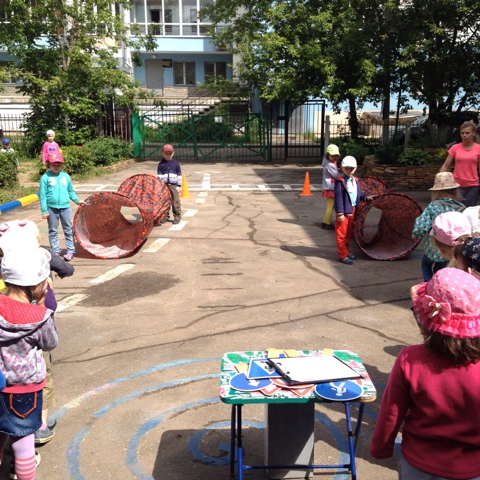 «Подземный переход»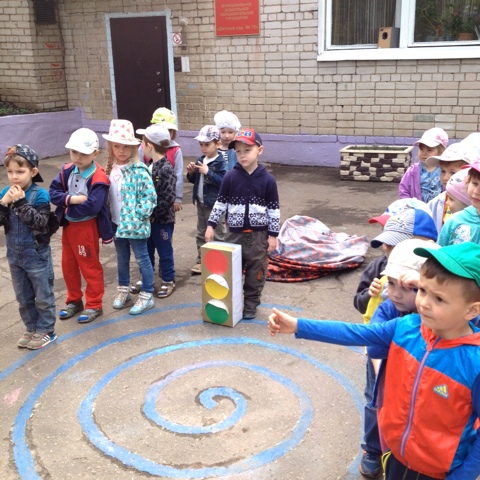 «Умный светофорчик»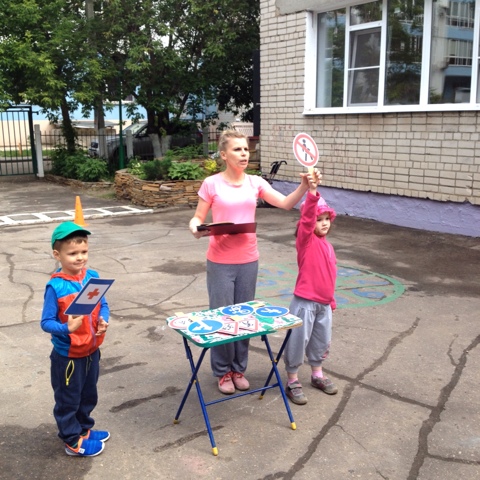 «Знаки разные важны»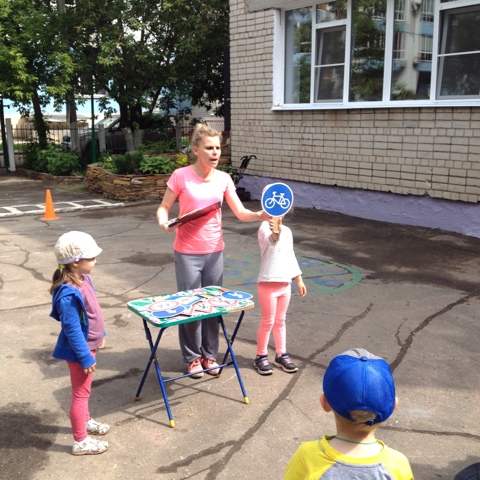 «Знаки разные нужны»